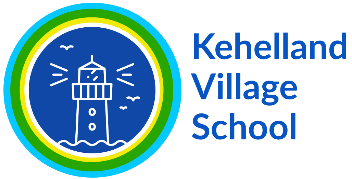 Subject Rolling Programme -         DT           AutumnSpringSummerR, Y1, Y2 (22-23)Food - fruit and vegetablesR, Y1, Y2 (23-24)Mechanisms – wheels and axlesStructures – constructing a windmillYear 3/4 (22-23)Textiles - cushionsStructures - constructing a castleYear 3/4  (23-24)Electrical systems - torches Electric car researchYear 5/6 (22-23)Mechanical systems – pop up bookFood – what could be healthier?Year 5/6 (23-24)Electrical systems – steady hand game